ЧЕРКАСЬКА ОБЛАСНА РАДАР І Ш Е Н Н Я26.11.2021                                                                               № 9-21/VIIIПро надання правапостійного користуванняземельними ділянкамиВідповідно до пункту "а", "е" частини першої статті 8, статей 92, 122, 123, 125, 126 Земельного кодексу України, пункту 21 частини першої статті 43, статті 60 Закону України "Про місцеве самоврядування в Україні", пункту 5 статті 16 Закону України "Про Державний земельний кадастр", враховуючи рішення обласної ради від 08.09.2017 № 16-11/VII "Про визнання права спільної комунальної власності територіальних громад сіл, селищ, міст Черкаської області на земельні ділянки", від 12.06.2020 № 37-11/VII "Про Перелік суб’єктів та об’єктів спільної власності територіальних громад сіл, селищ, міст Черкаської області", від 04.06.2021 №7-4/VІIІ "Про припинення юридичної особи – комунальний заклад "Чигиринський навчально-реабілітаційний центр Черкаської обласної ради", враховуючи лист комунального закладу "Черкаський навчально-реабілітаційний центр Черкаської обласної ради" від 06.10.2021 № 01-09/262, обласна рада  в и р і ш и л а:1. Надати комунальному закладу "Черкаський навчально-реабілітаційний центр Черкаської обласної ради" (ідентифікаційний код юридичної особи 24357882) право постійного користування земельними ділянками:площею 1,8059 га, кадастровий номер 7125410100:03:000:0095, що знаходиться за адресою: Черкаська область, Чигиринський район, м. Чигирин, 
вул. Б. Хмельницького, 30;площею 2,3723 га, кадастровий номер 7125485000:01:002:0955, що знаходиться за адресою: Черкаська область, Чигиринський район, Рацівська сільська рада.2. Комунальному закладу "Черкаський навчально-реабілітаційний центр Черкаської обласної ради"  вжити заходів щодо внесення змін до державного реєстру речових прав на нерухоме майно, у зв’язку з набуттям права користування зазначеними земельними ділянками, у порядку, визначеному Законом України "Про державну реєстрацію речових прав на нерухоме майно та їх обтяжень".3. Контроль за виконанням рішення покласти на постійні комісії обласної ради з питань комунальної власності, підприємництва та регуляторної політики і агропромислового розвитку та земельних відносин.Голова	А. ПІДГОРНИЙ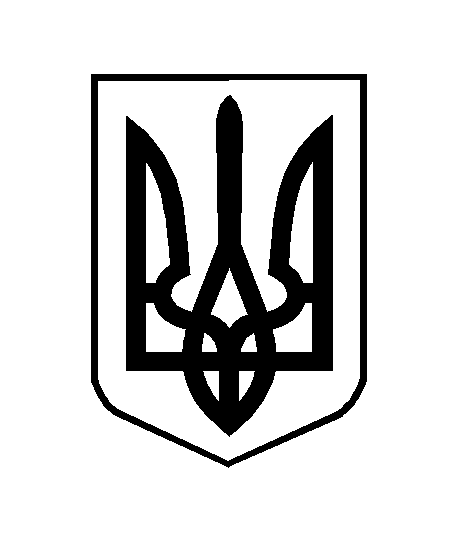 